Natalia Strzeleckaj.angielski 6latkie-MAIL strzelecka3009@o2.pl21.04FOOD-jedzenie.Witajcie dziś bawimy się dalej z nazwami produktów spożywczych. Oto kilka nowych słówek. Proszę niech osoba dorosła wpisze je Wam w słownik i powtarzajcie.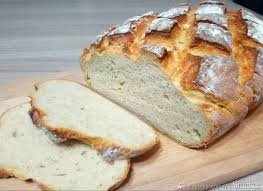  		BREAD chleb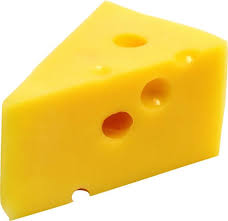 		CHEESE – ser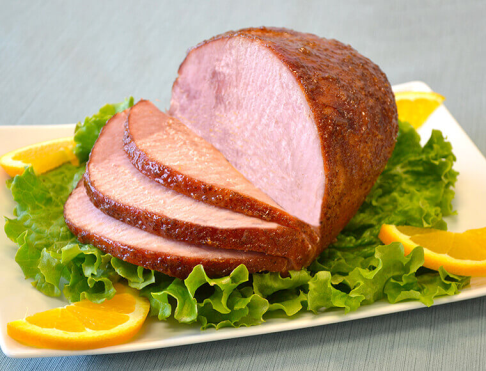 		HAM – szynka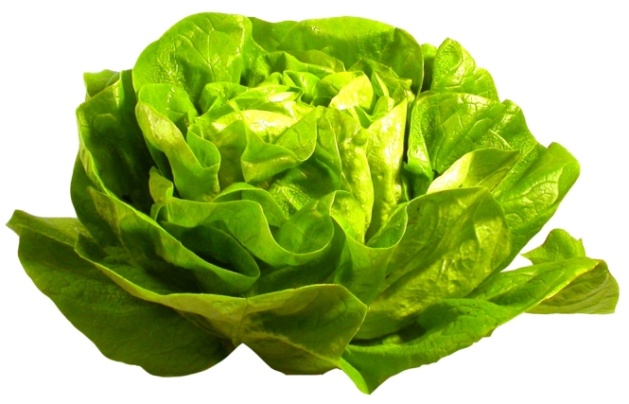    LETTUCE – sałata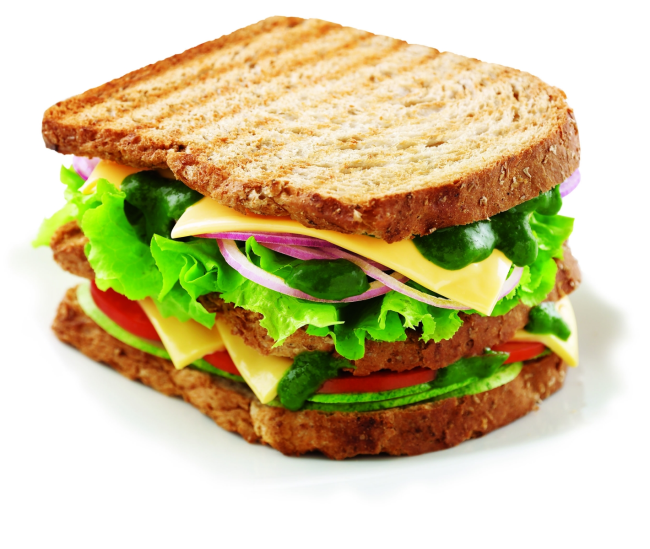 		SANDWICH- kanapkaNie wiem jak Wam, ale mnie patrząc na te smakowite rzeczy zachciało się jeść :)Ale przed pewnym zadaniem MISTRZÓW :) chciałabym abyśmy nauczyli się rymowanki.Bread, ham, tomato and cheese,tomato and cheese, tomato and cheese.Bread, ham, tomato and cheese.Can I have a sandwich, please?Wejdźcie w link gdzie POPROŚCIE osobę dorosła o skopiowanie  rymowanki i powtarzajcie kilkakrotnie. GOOD FUN -DOBREJ ZABAWYhttps://www.google.com/search?q=translator&rlz=1C1PRFI_enPL874PL874&oq=TRAN&aqs=chrome.0.35i39j69i57j0l2j46j0j46l2.2520j0j7&sourceid=chrome&ie=UTF-8 